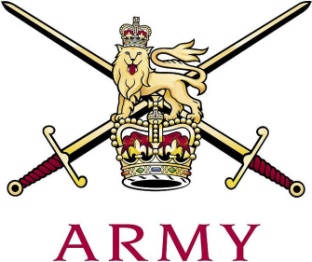 ARMY CRESTA25th January 2019Junction Handicap 2019	        Net 	H'Cap	     1st	         2nd	          3rd	        Total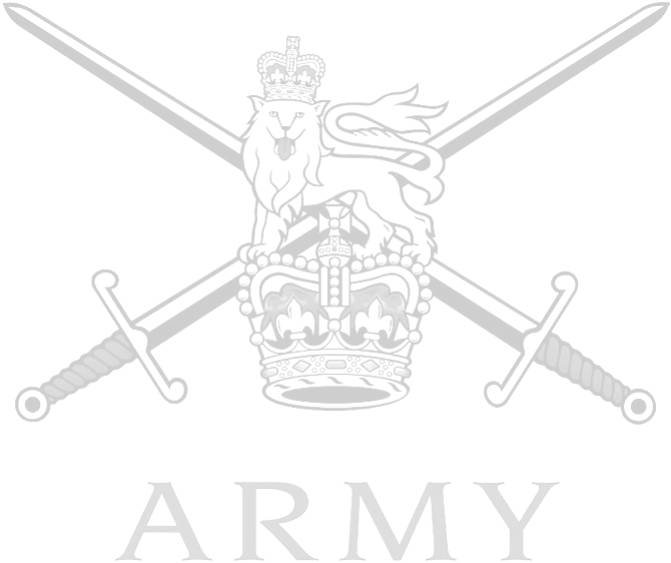 Fastest Time of Race: T. Wythe 43.45Fastest Speed of Race: T. Wythe 75.62mphARMY CRESTAThe 17th/21st Lancer Cup - Inter-Regimental Pairs 2019The Novice Cup 2019Capt WytheRL +0.544.7044.1143.95132.76Capt PryorKRH 1.546.1143.8343.63133.57Maj ChishickLG0.544.7144.3244.55133.58Capt Palmer TomkinsonGG244.5544.7944.46133.80Lt FryQRH1045.7044.6544.24134.59Lt TitcombeRL1045.8243.9445.41135.17Lt SleemanQRH 1046.5044.4344.68135.61Capt BarnesRHG/D145.3747.1943.98136.54Tpr WooleyQRH2.547.2444.7145.07137.02LCpl WigginsKRH8.546.4846.2045.85138.53Tpr PriceRL 1249.3447.2846.88143.50Lt ColquhounRL 1047.9447.9948.13144.06Lt J Heelas-JorgensenKRH 1045.7151.7548.19145.65Lt Howard-KeyesLG1048.1549.2848.40145.83LCpl ReynoldsKRH1252.0656.1053.85162.01CoH TonkinRHG/D246.1344.68Fall (S)Lt GrayRL 1043.7845.20Fall (S)Tpr FairbairnRHG/D2.544.7845.49Fall (S)Lt WorthKRH 1049.65Fall (S)Lt IdeGG345.09Fall (S)Cpl Williams-TantonRL 845.31Fall (S)Cpl LieghInt Corps1243.74Fall (S)Tpr PearsonQRH 12Fall (S)1st Course1st Course1st Course2nd Course3rd Course3rd CourseGrand TotalGrand Total1Capt PryorKRH KRH 47.6145.3345.3345.13LCpl WigginsKRH KRH 54.9854.7054.7054.35604.20604.202Maj ChishickLGLG45.2144.8244.8245.05Lt Howard-KeyesLGLG58.1559.2859.2858.40621.82621.823Lt FryQRHQRH55.7054.6554.6554.24Tpr WooleyQRHQRH56.7454.2154.2154.57660.22660.224Tpr PriceRL RL 61.3459.2859.2858.88Lt ColquhounRL RL 57.9457.9957.9958.13707.12707.121st Course2nd Course3rd Course3rd CourseGrand TotalGrand Total1Tpr WigginsKRH 54.9854.7054.35164.03164.032Lt TitcombeRL 55.8253.9455.41165.17165.173Tpr WooleyQRH56.7454.2154.57165.52165.524Lt SleemanQRH56.5054.4354.68165.61165.615Lt ColquhounRL 57.9457.9958.13174.06174.066Lt J Heelas-JorgensenKRH 55.7161.7558.19175.65175.657Tpr PriceRL 61.3459.2858.88179.50179.508LCpl ReynoldsKRH64.0668.1065.85198.01198.01Tpr FairbairnRHG/D45.7846.49Fall (S)Lt WorthKRH 59.65Fall (S)Cpl LieghInt Corps55.74Fall (S)Tpr PearsonQRHFall (S)